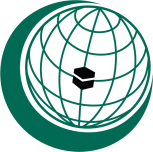 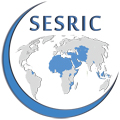 ورشة عمل حولتحسين وضع المسنين في الدول الأعضاء في منظمة التعاون الإسلامي24-25 أبريل 2018، جدة، المملكة العربية السعودية	مشروع جدول الأعمالافتتاح ورشة العملالوضع الراهن للمسنين في الدول الأعضاء في منظمة التعاون الإسلاميوجهات نظر المنظمات الدولية والإقليمية بشأن التصدي للتحديات التي يواجهها المسنونالممارسات والرؤى الوطنية المتعلقة بمعالجة التحديات التي يواجهها المسنون في الدول الأعضاء في منظمة التعاون الإسلاميتوصيات بشأن التدابير التي يمكن اتخاذها لتحسين وضع المسنين  مداولات حول خطة عمل ممكنة لمنظمة التعاون الإسلامي بِشأن المسنين  